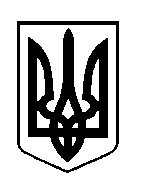 ШОСТКИНСЬКА РАЙОННА РАДАСЬОМЕ СКЛИКАННЯ   ДРУГА     СЕСІЯР І Ш Е Н Н Ям.Шосткавід   23   грудня  2015 рокуПро   звіт   про  виконання районної  програми «Дитячі меблі  Шосткинщини»на  період  до  2015 рокуЗаслухавши звіт про виконання районної програми «Дитячі меблі Шосткинщини» на період до 2015 року, керуючись пунктом 16 частини першої статті 43 Закону України «Про місцеве самоврядування в Україні», районна рада вирішила:1.Звіт про хід виконання районної програми «Дитячі меблі Шосткинщини» на період до 2015 року взяти до відома.2.Рішення Шосткинської районної ради шостого скликання від             30 травня 2012 року «Про внесення змін до районної програми «Дитячі меблі Шосткинщини» на період до 2015 року» зняти з контролю. Голова                                                                                        В.О. ДолинякЗвітпро виконання районної програми «Дитячі меблі Шосткинщини» на період до 2015 рокуРайонна програма «Дитячі меблі Шосткинщини» на період  до 2015 року була прийнята на виконання відповдіної обласної програми чотирнадцятою сесією Шосткинської районної ради шостого скликання 24 лютого 2012 року. Рішенням шістнадцятої сесієї Шосткинської районної ради від 30 травня 2012 року були внесені зміни до цієї програми. Метою Програми було покращення матеріально-технічної бази дошкільних навчальних закладів, забезпечення їх сучасними та якісними меблями, що відповідають віковим параметрам дошкільнят та гігієнічним вимогам, основним завданням Програми визначено створення сприятливих умов для перебування дітей у дошкільних закладах.Ініціаторами та розробниами Програми  управління освіти і науки облдержадміністрації є відділ освіти райдержадміністрації.Реалізація програми здійснювалась в 2 етапи. На першому етапі (2012 рік) передбачалось налагодження регіонального виробництва дитячих меблів із використанням сировини місцевого походження, залучення до виробництва потенціалу місцевих товаровиробників та забезпечення першочергової потреби в дитчих меблях. На другому етапі (2013-2015 роки) планувалось 100% забезепечення закладів дошкільної освіти меблями.На першому етапі реалізації Програми була налагоджена співпраця з ДП «Шосткинський агролісгосп», яке і забезпечило виготовлення дитячих меблів з натуральної деревини (сертифікат відповідності ИА 1.036.222.1903-12).У 2012 році за кошти районного бюджету були виготовлені і доставлені в користування Ображіївського НВК 6 ліжок, 2 столи та 8 стільчиків першоої ростової групи на суму 6940 грн., для Івотського НВК – 20 ліжечок на суму 18000 грн. та для Воронізького НВК – 5 ліжечок на суму 4500 грн. Всього з районного бюджету було профінансовано на першому етапі реалізації Програми 29440 грн. З обласного бюджету було виділено 21250 грн. на які було виготовлено 17 шаф для Миронівського та Ковтунівського НВК.За другий період реалізації Програми було придбано у 2013 році для Івотського НВК 8 столиків та  32 стільчики на суму 6160 грн. з районного бюджету, за кошти у сумі 9900 грн. для Ковтунівського, Миронівського, ображіївського НВК придбано 11 столиків та 44 стільчики.У 2014 році за кошти обласного бюджету у сумі 9450 грн. придбано 2 столики, 14 стільчиків для Богданівського НВК, 8 столиків та 32 стільчики для Клишківського НВК. Кошти в районному бюджеті на реалізацію програми не закладались.У 2015 році кошти на реалізацію Програми ні в обласному, ні в районному бюджеті не бул затверджені. За результатами виконання бюджету Воронізька селищна рада виділила 19000 грн. для придбання меблів для дитячого дошкільного закладу «Чебурашка». Придбано стінку-будиночок, 12 двомісних столів-парт, 11 столиків шестимісних та 2 лави.Одночасно з реалізацією Програми з 2012 року проводилась благодіійна акція «Подаруй дитині стільчик», до закладів надходили позабюджетні кошти, які спрямовувались на придбання дитячих меблів.У  2012 році ДНЗ «Чебурашка» було подаровано 54 стільчики, Клишківському НВК – 15 (на загальну суму 2700 грн.).У 2013 році ТОВ «Контакт Плюс, Миронівською сільською радою, приватними підприємцями, батьками дошкільним закладам було подаровано 124 стільчики та 2 лави.На 5300 грн. за сприяння депутатів обласної ради Штогрина О.Т., Полілуя М.В., депутата районної ради Вертіївця В.М., приватного підприємця Авраменка А.О. придбані ігрові модулі «Перукарня», «Кухня», «Гараж» для ДНЗ «Чебурашка» та Богданівський НВК.У 2014 році за позабюджетні кошти придбано для Собицького НВК 2 лави та для Воронізького НВК 2 стільці, 11 столиків для ДНЗ «Чебурашка» та ДНЗ «Вишенька» на суму 7240 грн.Всього за час дії Програми придбано 31 дитяче ліжечко, 17 шаф, 52 столики, 270 стільчиків, 6 лав та 1 стінку.На реалізацію Програми планувалось виділити 202,82 тис. грн. у тому числі з обласного бюджету 125,52, з районного – 62,8, із селищного 14,5 тис. грн.Станом на звітний період (грудень 2015 року) із обласного бюджету профінансовано 40,6 тис. грн., з районного 35,6 із селищного 19,00 тис. грн., залучено понад 20,00 тис. грн.благодійної допомоги.Недофінансування програми пояснюється недостатнім фінансуванням навіть захищених статей видатків на освітню галузь, проте результатом дії Програми є реальне прокращення матеріально-технічної бази закладів дошкільної освіти.Начальник відділу освіти                                           С.Є. Петренко 